BÁO CÁO ĐÁNH GIÁ TÁC ĐỘNG Của các chính sách trong Dự thảo Nghị định của Chính phủ về kinh doanh xăng dầuTheo quy trình, thủ tục xây dựng văn bản quy phạm pháp luật, Bộ Công Thương đánh giá tác động của các chính sách trong đề nghị xây dựng Nghị định của Chính phủ về kinh doanh xăng dầu, thay thế Nghị định số 83/2014/NĐ-CP ngày 03 tháng 9 năm 2014 của Chính phủ về kinh doanh xăng dầu và các Nghị định sửa đổi, bổ sung của Nghị định số 83/2014/NĐ-CP như sau:I. VẤN ĐỀ CẦN GIẢI QUYẾTSau gần 10 năm ban hành và triển khai thực hiện, Nghị định số 83/2014/NĐ-CP ngày 03 tháng 9 năm 2014 của Chính phủ về kinh doanh xăng dầu là cơ sở pháp lý để Liên Bộ Công Thương -Tài chính điều hành thị trường xăng dầu trong nước bảo đảm nguồn cung phục vụ sản xuất, tiêu dùng, góp phần kiểm soát lạm phát, tạo sự bình đẳng cho các doanh nghiệp thuộc mọi thành phần kinh tế. Kể từ khi ban hành và có hiệu lực thi hành đến nay, Nghị định số 83/2014/NĐ-CP về kinh doanh xăng dầu được Chính phủ ban hành ngày 03 tháng 9 năm 2014 và có hiệu lực thi hành từ ngày 01 tháng 11 năm 2014 đã được sửa đổi, bổ sung bởi các Nghị định: Nghị định số 08/2018/NĐ-CP ngày 15 tháng 01 năm 2018 của Chính phủ sửa đổi một số Nghị định liên quan đến điều kiện đầu tư kinh doanh thuộc phạm vi quản lý nhà nước của Bộ Công Thương; Nghị định số 95/2021/NĐ-CP ngày 01 tháng 11 năm 2021 của Chính phủ sửa đổi, bổ sung một số điều của Nghị định số 83/2014/NĐ-CP ngày 03 tháng 9 năm 2014 về kinh doanh xăng dầu; Nghị định số 80/2023/NĐ-CP ngày 17 tháng 11 năm 2023 của Chính phủ sửa đổi, bổ sung một số điều của Nghị định số 95/2021/NĐ-CP ngày 01 tháng 11 năm 2021 và Nghị định số 83/2014/NĐ-CP ngày 03 tháng 9 năm 2014 của Chính phủ về kinh doanh xăng dầu. Trong thời gian thực hiện Nghị định số 83/2014/NĐ-CP và các Nghị định sửa đổi, bổ sung về kinh doanh xăng dầu, thị trường xăng dầu cơ bản được vận hành theo cơ chế thị trường, có sự quản lý của nhà nước, giá xăng dầu tại thị trường trong nước vận hành theo xu hướng giá xăng dầu thế giới; hệ thống phân phối xăng dầu được mở rộng với nhiều đối tượng tham gia, bước đầu tạo ra sự cạnh tranh trên thị trường; nguồn cung xăng dầu cho thị trường nhìn tổng thể đã được bảo đảm cho nhu cầu sản xuất, tiêu dùng trong nước… a) Thời gian gần đây, tình hình an ninh năng lượng trên thế giới cũng như của Việt Nam chịu ảnh hưởng nhiều bởi các yếu tố địa chính trị, nhất là xung đột giữa Nga - Ukraine, căng thẳng tại khu vực Trung Đông… dẫn tới giá dầu trên thị trường thế giới diễn biến phức tạp, khó đoán định, nguồn cung trở nên khan hiếm, chi phí vận tải biến động tăng cao... Vì vậy, nhiều quy định về kinh doanh xăng dầu cần phải xem xét, sửa đổi, bổ sung/thay thế để đáp ứng với thực tiễn hiện nay cũng như trong tương lai. b) Từ năm 2014 đến nay, nhiều văn bản quy phạm pháp luật có liên quan đến kinh doanh xăng dầu được ban hành mới hoặc sửa đổi, bổ sung như Luật Quy hoạch, Luật Quản lý ngoại thương, Luật Cạnh tranh, Luật Giá, Luật Bảo vệ môi trường,… dẫn tới căn cứ pháp lý, một số quy định điều hành thị trường xăng dầu cũng có nhiều thay đổi.c) Việt Nam hiện nay đã hội nhập sâu vào kinh tế thế giới thông qua việc ký kết nhiều Hiệp định thương mại tự do song phương cũng như đa phương, dẫn tới thuế nhập khẩu đối với nhiều loại hàng hóa, trong đó có xăng dầu được cắt giảm  hoặc xóa bỏ theo lộ trình cam kết tại các Hiệp định thương mại.Nguồn cung xăng dầu phục vụ cho nhu cầu trong nước đã thay đổi đáng kể về cơ cấu nguồn khi Nhà máy lọc dầu Dung Quất, Nghi Sơn cũng đã cung ứng ra thị trường được khoảng 70% nhu cầu nội địa. d) Công tác "số hóa" trong kinh doanh xăng dầu mặc dù đã được một số doanh nghiệp kinh doanh xăng dầu triển khai thực hiện nhưng chưa đáp ứng theo xu hướng của cuộc cách mạng 4.0. Do vậy, cần thúc đẩy thương nhân kinh doanh xăng dầu "số hóa", một mặt nâng cao hiệu quả kinh doanh của doanh nghiệp, mặt khác giúp cơ quan quản lý nhà nước điều hành thị trường xăng dầu được tốt hơn.đ) Thị trường xăng dầu sau một thời gian phát triển đã có nhiều thương nhân tham gia vào thị trường xăng dầu, cho phép thương nhân phân phối xăng dầu được mua xăng dầu từ thương nhân đầu mối và thương nhân phân phối xăng dầu khác, từ đó thúc đẩy thị trường xăng dầu cạnh tranh hơn. Tuy nhiên, việc cho phép thương nhân phân phối xăng dầu được mua xăng dầu của nhau tạo ra thị trường thứ cấp trong khâu phân phối (trung gian) làm tăng thêm chi phí trong khâu này. Việc này cơ quan thanh tra, kiểm tra của Đảng, Chính phủ đã có ý kiến đề nghị chấn chỉnh.e) Hiện nay, giá xăng dầu là mức giá tối đa do Nhà nước công bố định kỳ dựa trên công thức giá xăng dầu cơ sở. Theo cơ chế này, Nhà nước ban hành tiêu chí, công thức tính giá, thông số tính toán giá, can thiệp quá sâu vào quyết định giá của doanh nghiệp. Tại Kết luận Thanh tra Chính phủ đã chỉ ra: việc xây dựng giá cơ sở có nhiều tồn tại, bất cập, dẫn đến giá cơ sở xăng dầu chưa theo sát thị trường, ảnh hưởng đến việc tạo nguồn và phân phối xăng dầu.Do vậy, cần có cơ chế mới thay cho cơ chế điều hành giá hiện nay và cơ chế này cần được thể hiện công khai, minh bạch để các doanh nghiệp kinh doanh xăng dầu dự báo được và quyết định tự công bố giá theo quy định của pháp luật. Đây cũng là cơ chế điều hành mà nhiều nước trên thế giới và trong khu vực đang áp dụng.g) Quỹ Bình ổn giá xăng dầu được sử dụng thường xuyên, liên tục trong thời gian qua. Tuy nhiên, cơ quan thanh tra, kiểm tra của Đảng, Chính phủ có ý kiến về việc trích lập, chi sử dụng Quỹ bình ổn giá xăng dầu hiện nay được thực hiện thường xuyên, liên tục, không có thời gian cụ thể là chưa phù hợp với quy định tại Luật Giá. Kể từ khi thực hiện chu kỳ điều hành giá rút ngắn 7 ngày/lần theo Nghị định số 80/2023/NĐ-CP, mức biến động giá giữa hai lần điều chỉnh cơ bản không lớn, giá xăng dầu trong nước đã cơ bản bám sát diễn biến giá thế giới, do đó tác động của điều chỉnh giá bán xăng dầu lên tình hình kinh tế xã hội không lớn, chưa phải sử dụng đến Quỹ Bình ổn giá xăng dầu để bình ổn giá xăng dầu. Do đó cần xem xét việc duy trì Quỹ Bình ổn giá xăng dầu. Theo quy định tại khoản 1 Điều 19 Luật Giá năm 2023 có hiệu lực thi hành từ 1/7/2024, có 5 biện pháp bình ổn giá, bao gồm: (i) Điều hòa cung cầu; (ii) Các biện pháp về tài chính, tiền tệ phù hợp với quy định của pháp luật; (iii) Định giá cụ thể, giá tối đa, giá tối thiểu hoặc khung giá phù hợp với tính chất của từng loại hàng hóa, dịch vụ; (iv) Áp dụng biện pháp hỗ trợ về giá phù hợp với quy định của pháp luật và điều ước quốc tế mà nước Cộng hòa xã hội chủ nghĩa Việt Nam là thành viên; (v) Sử dụng quỹ bình ổn giá trong trường hợp hàng hóa, dịch vụ đã được lập quỹ bình ổn giá.h) Các vấn đề khác: rà soát, sửa đổi, bổ sung một số nội dung về điều kiện cấp Giấy chứng nhận cho các thương nhân kinh doanh xăng dầu, quyền và nghĩa vụ của các thương nhân; nội dung về trách nhiệm của thương nhân kinh doanh xăng dầu trong dự trữ lưu thông, đảm bảo tổng nguồn tối thiểu…; trách nhiệm của các cơ quan có liên quan, chính quyền địa phương trong lĩnh vực kinh doanh xăng dầu…Nghị định về kinh doanh xăng dầu đã có nhiều lần sửa đổi, bổ sung nên cũng cần hợp nhất lại thành một Nghị định cùng với các nội dung mới để doanh nghiệp, người dân và các cơ quan điều hành thuận lợi trong việc nghiên cứu và thực thi. Bởi vậy, từ những nội dung trên, việc nghiên cứu, ban hành một Nghị định mới về kinh doanh xăng dầu thay thế cho các Nghị định về kinh doanh xăng dầu hiện hành (Nghị định số 83/2014/NĐ-CP, Nghị định số 95/2021/NĐ-CP, Nghị định số 80/2023/NĐ-CP) là cần thiết.Trước tình hình trên, việc nghiên cứu, xây dựng Nghị định thay thế Nghị định số 83/2014/NĐ-CP về kinh doanh xăng dầu và các Nghị định sửa đổi, bổ sung Nghị định số 83/2014/NĐ-CP nhằm bảo đảm phù hợp với tình hình thực tế là vấn đề đặt ra cần phải giải quyết.II. MỤC TIÊU BAN HÀNH CHÍNH SÁCHViệc nghiên cứu, xây dựng Nghị định của Chính phủ về kinh doanh xăng dầu, thay thế Nghị định số 83/2014/NĐ-CP ngày 03 tháng 9 năm 2014 của Chính phủ về kinh doanh xăng dầu và các Nghị định sửa đổi bổ sung của Nghị định số 83/2014/NĐ-CP nhằm đạt các mục tiêu: Góp phần đảm bảo an ninh năng lượng quốc gia; đáp ứng cho nhu cầu sử dụng trong nước.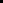 III. CÁC GIẢI PHÁP ĐỂ THỰC HIỆN CHÍNH SÁCHNguyên tắc- Theo cơ chế thị trường có sự quản lý của nhà nước; hài hòa lợi ích của người tiêu dùng, doanh nghiệp sử dụng xăng dầu và doanh nghiệp kinh doanh xăng dầu. - Gắn trách nhiệm của doanh nghiệp kinh doanh xăng dầu trong việc đảm bảo nguồn cung xăng dầu cho nhu cầu tiêu thụ nội địa.- Giảm sự can thiệp của Nhà nước vào hoạt động kinh doanh xăng dầu của doanh nghiệp.- Xây dựng môi trường cạnh tranh trong lĩnh vực kinh doanh xăng dầu. Từng bước giảm bớt khâu trung gian trong chuỗi cung ứng xăng dầu. Đẩy mạnh hoạt động quản lý theo chuỗi. - Tiếp tục nghiên cứu, cắt giảm thủ tục hành chính, cắt giảm điều kiện đầu tư kinh doanh nhằm tạo môi trường kinh doanh thuận lợi hơn nữa cho doanh nghiệp.- Kế thừa những quy định của cơ chế kinh doanh xăng dầu hiện hành và bổ sung mới các quy định phù hợp với tình hình thực tiễn kinh doanh xăng dầu.Nghiên cứu, điều chỉnh các quy định hiện hành tại Nghị định kinh doanh xăng dầu để thay thế Nghị định số 83/2014/NĐ-CP và các Nghị định sửa đổi, bổ sung nhằm đạt được các mục tiêu, nguyên tắc nêu tại phần II, III. Cụ thể:1. Bổ sung phần giải thích từ ngữ: thương nhân kinh doanh xăng dầu, thương nhân phân phối xăng dầu, thương nhân bán lẻ xăng dầu, thương nhân kinh doanh dịch vụ xăng dầu, sở hữu cơ sở vật chất kinh doanh xăng dầu, các loại chi phí trong công thức tính giá…Việc bổ sung các khái niệm đối với loại hình thương nhân trong hoạt động kinh doanh xăng dầu nhằm thống nhất cách hiểu và áp dụng khi xác định sở hữu cơ sở vật chất và loại hình thương nhân được quy định trong Nghị định. Việc bổ sung các thuật ngữ chi phí tạo nguồn, chi phí kinh doanh định mức, lợi nhuận định mức nhằm thống nhất cách hiểu, áp dụng cho các đối tượng áp dụng công thức tính giá vào quản lý và công bố giá.2. Rà soát, bãi bỏ, bổ sung các điều kiện đối với thương nhân kinh doanh xăng dầuQua rà soát và ý kiến kiến nghị của một số địa phương, doanh nghiệp và Hiệp hội Xăng dầu vẫn còn một số nội dung cần rà soát và đề xuất phương án sửa đổi như: Các điều kiện về đơn vị cho thuê kho, cầu cảng; quy định về sở hữu cửa hàng xăng dầu; quyền mua bán xăng dầu của các thương nhân kinh doanh xăng dầu; quy định về phòng thử nghiệm… Những nội dung này đang gây khó khăn cho cơ quan quản lý nhà nước về một số nội dung chưa rõ ràng hoặc chưa thống nhất, đồng thời gây khó khăn cho doanh nghiệp kinh doanh xăng dầu trong việc đáp ứng các điều kiện hoặc có những yêu cầu gây lãng phí nguồn lực xã hội. Do vậy, cần cắt giảm bớt những quy định còn gây khó khăn.2.1. Điều kiện đối với thương nhân đầu mối kinh doanh xăng dầu- Bỏ quy định cầu cảng 7.000 DWT. Cầu cảng là thuộc cảng, vì vậy bỏ quy định cầu cảng, đưa vào quy định “cảng”. Quy định cảng chuyên dụng nằm trong hệ thống cảng quốc tế của Việt Nam, có khả năng tiếp nhận được tàu chở xăng dầu hoặc phương tiện vận tải xăng dầu khác thuộc sở hữu doanh nghiệp hoặc thuê còn thời hạn từ 5 năm trở lên tính từ ngày cơ quan có thẩm quyền tiếp nhận hồ sơ.- Có kho tiếp nhận xăng dầu với các bồn, bể có tổng dung tích mười lăm nghìn mét khối để tiếp nhận xăng dầu từ tàu chở xăng dầu và phương tiện vận tải xăng dầu chuyên dụng khác, thuộc sở hữu của doanh nghiệp hoặc thuê sử dụng còn thời hạn từ 5 năm trở lên tính từ ngày cơ quan có thẩm quyền tiếp nhận hồ sơ. Cảng chuyên dụng, bồn, bể thuộc kho tiếp nhận xăng dầu của doanh nghiệp đã thuê để làm điều kiện kinh doanh xăng dầu không được cho doanh nghiệp khác thuê lại để làm điều kiện kinh doanh.- Thương nhân đầu mối kinh doanh xăng dầu phải chứng minh được hệ thống phân phối: tối thiểu 10 cửa hàng bán lẻ xăng dầu thuộc sở hữu hoặc đi thuê của mình; tối thiểu 40 thương nhân bán lẻ xăng dầu thuộc hệ thống phân phối của thương nhân.- Bổ sung quy định về kinh nghiệm, năng lực đối với thương nhân đầu mối kinh doanh xăng dầu: có ít nhất 36 tháng làm thương nhân phân phối xăng dầu; có kết nối mạng với Bộ Công Thương về Dữ liệu kho kinh doanh xăng dầu. 2.2. Điều kiện đối với thương nhân phân phối xăng dầuTheo quy định tại Nghị định số 83/2014/NĐ-CP và các Nghị định sửa đổi, bổ sung, thương nhân phân phối xăng dầu phải đáp ứng các điều kiện về đăng ký kinh doanh, hệ thống phân phối, kho, phương tiện vận tải, phòng thử nghiệm, nhân viên có chứng chỉ phòng cháy chữa cháy và bảo vệ môi trường. Quá trình thực tế áp dụng một số điều kiện này đến nay không còn hợp lý, gây khó khăn cho doanh nghiệp và cơ quan quản lý nhà nước như điều kiện về 2.000m3 dung tích kho, thương nhân phân phối chủ yếu thuê kho để làm điều kiện cấp Giấy phép, việc quy định thuê đứt phương tiện vận tải không hợp lý, quy định thuê phòng kiểm nghiệm không còn hợp lý vì đây là trách nhiệm của thương nhân đầu mối kinh doanh xăng dầu. Xu hướng hiện nay đã có các cửa hàng bán xăng dầu tự động, người tiêu dùng trực tiếp thao tác bơm rót xăng dầu vào phương tiện, Bộ Tài nguyên và Môi trường đã bãi bỏ quy định về cấp chứng chỉ nghiệp vụ bảo vệ môi trường trong kinh doanh xăng dầu, vì vậy nội dung điều kiện phải có chứng chỉ đào tạo, huấn luyện nghiệp vụ về phòng cháy, chữa cháy, bảo vệ môi trường đối với nhân viên trực tiếp kinh doanh tại cửa hàng bán lẻ xăng dầu là không còn phù hợp với thực tiễn.Bỏ quy định về điều kiện phòng thử nghiệm trong quản lý chất lượng xăng dầu đối với thương nhân phân phối nhằm tránh gây lãng phí và khó khăn cho doanh nghiệp, buộc doanh nghiệp phải đầu tư chi phí lớn trong khi thực tế các đơn vị kiểm tra chất lượng xăng dầu như Quatest 1, 2, 3… đều có phòng thử nghiệm đủ năng lực kiểm tra chỉ tiêu xăng dầu phù hợp với quy định. Các Thương nhân phân phối mua xăng dầu từ các đầu mối đã có phòng thử nghiệm đạt chất lượng theo quy định nên không cần thiết quy định phòng thử nghiệm đối với các thương nhân phân phối. 2.3. Điều kiện đối với thương nhân sản xuất, pha chế xăng dầuBổ sung điều kiện, thẩm quyền, hồ sơ, trình tự cấp Giấy chứng nhận đăng ký cơ sở pha chế xăng dầu theo đề nghị của Bộ Khoa học và công nghệ. 2.4. Bổ sung đối tượng là thương nhân bán lẻ xăng dầu, quyền, nghĩa vụ, thẩm quyền cấp Giấy xác nhận đủ điều kiện làm thương nhân bán lẻ xăng dầuHệ thống phân phối xăng dầu tại dự thảo Nghị định được thiết kế: (1) thương nhân đầu mối (2) thương nhân phân phối (3) thương nhân bán lẻ xăng dầu. Thương nhân bán lẻ xăng dầu tại Nghị định hoạt động theo các hình thức: đại lý bán lẻ xăng dầu, nhận quyền thương mại bán lẻ xăng dầu và mua xăng dầu từ các thương nhân đầu mối kinh doanh xăng dầu, thương nhân phân phối xăng dầu để bán lẻ. Như vậy, về cơ bản so với trước đây, hệ thống phân phối xăng dầu được rút gọn.3. Về quyền và nghĩa vụ của thương nhân đầu mối và thương nhân phân phối xăng dầu3.1. Bổ sung quyền và nghĩa vụ của thương nhân đầu mốiNhằm tạo nguồn cung ứng xăng dầu đa dạng, ổn định góp phần đảm bảo an ninh năng lượng quốc gia: bổ sung thương nhân đầu mối được quyền nhập khẩu dầu thô cung cấp cho nhà máy các sản xuất, chế biến xăng dầu, nhập khẩu xăng dầu nguyên liệu để pha chế xăng dầu; Được bán xăng dầu cho cơ quan, tổ chức nhà máy để phục vụ sản xuất; bán, cung ứng xăng dầu cho thương nhân phân phối và thương nhân bán lẻ xăng dầu; Được phân phối xăng dầu thông qua các đơn vị trực thuộc, bao gồm các công ty con, chi nhánh, kho, cửa hàng bán lẻ của thương nhân…3.2. Bổ sung, sửa đổi quyền và nghĩa vụ của thương nhân phân phốiNhằm cụ thể hóa các quyền đối với thương nhân phân phối, bổ sung thương nhân phân phối: Được bán xăng dầu cho cơ quan, tổ chức, nhà máy để phục vụ sản xuất; cung ứng xăng dầu cho thương nhân bán lẻ xăng dầu; Được phân phối xăng dầu thông qua các đơn vị trực thuộc, bao gồm các công ty con, chi nhánh, kho, cửa hàng bán lẻ xăng dầu của thương nhân.Nhằm minh bạch hóa thị trường kinh doanh xăng dầu, loại bỏ việc mua bán lòng vòng làm tăng thêm chi phí, Nghị định bỏ quy định hương nhân phân phối xăng dầu được mua bán xăng dầu với nhau. Việc này cơ quan thanh tra, kiểm tra của Đảng, Chính phủ cũng đã có ý kiến đề nghị chấn chỉnh.3.3. Bổ sung quyền và nghĩa vụ của thương nhân kinh doanh dịch vụ xăng dầu đối với việc cho thuê kho và báo cáo tình hình sử dụng kho nhằm quản lý chặt chẽ việc thuê kho của doanh nghiệp để làm điều kiện cấp Giấy chứng nhận đủ điều kiện kinh doanh xăng dầu, đây cũng là khuyến nghị của cơ quan thanh tra, kiểm tra của Đảng, Chính phủ.4. Bổ sung quy định về Dự trữ lưu thông xăng dầuLàm rõ trách nhiệm của thương nhân đầu mối kinh doanh xăng dầu trong việc dự trữ lưu thông, tăng thời gian dự trữ lưu thông và cụ thể hóa sản lượng dự trữ để làm căn cứ cho cơ quan quản lý nhà nước giám sát việc thực hiện dự trữ lưu thông của thương nhân góp phần đảm bảo an ninh năng lượng5. Bổ sung quy định về tổng nguồn xăng dầu tối thiểuBổ sung quy định cụ thể tổng nguồn tối thiểu (100.000 m3,tấn(dầu madút)/năm) giao cho thương nhân đầu mối nhằm nâng cao năng lực của thương nhân đầu mối cũng như trách nhiệm trong việc đảm bảo nguồn cung xăng dầu. 6. Rà soát, điều chỉnh nguyên tắc điều chỉnh và công bố giá xăng dầu Quán triệt tinh thần Nghị quyết số 18-NQ/TW ngày 25 tháng 10 năm 2007 của Bộ Chính trị, Nghị quyết số 55-NQ/TW ngày 11 tháng 02 năm 2020 của Bộ Chính trị về việc áp dụng giá thị trường đối với mọi loại hình năng lượng, Nhà nước điều tiết hợp lý thông qua các công cụ thị trường và chính sách an sinh xã hội phù hợp; để tạo môi trường cạnh tranh giữa các doanh nghiệp kinh doanh xăng dầu với nhau; trong điều kiện xăng dầu thuộc Danh mục hàng hóa dịch vụ thực hiện bình ổn giá theo quy định tại Luật Giá năm 2023 (cần có cơ chế kiểm soát giá trần đối với xăng dầu bán lẻ trên thị trường); dự thảo Nghị định quy định nhà nước không tham gia vào quá trình điều hành giá nhưng công bố các yếu tố hình thành giá và để doanh nghiệp tự quyết định giá. Cụ thể:- Nhà nước công bố giá thế giới bình quân 7 ngày/lần, Premium được công bố trên thị trường quốc tế tính bình quân 7 ngày/lần theo số ngày có giá xăng dầu thế giới; Chi phí vận tải xăng dầu về Việt Nam, chi phí bảo hiểm đưa xăng dầu về Việt Nam được tính bình quân 1 quý/lần (được rà soát, điều chỉnh khi có biến động bất thường); Lợi nhuận định mức.- Thương nhân đầu mối kinh doanh xăng dầu căn cứ các yếu tố cố định như thuế các loại, chi phí kinh doanh định mức (biến động hàng năm theo chỉ số giá tiêu dùng CPI, rà soát lại 3 năm/lần hoặc khi có biến động bất thường) để công bố giá bán lẻ xăng dầu (riêng dầu madút là giá bán buôn) của thương nhân trên thị trường. Giá bán xăng dầu của thương nhân đầu mối kinh doanh xăng dầu trên thị trường không được vượt quá giá được tính toán theo công thức quy định tại Nghị định.Về công bố giá xăng dầu: - Thương nhân đầu mối kinh doanh xăng dầu và thương nhân phân phối xăng dầu được quyền quyết định giá bán buôn xăng dầuCăn cứ vào tình hình thực tế tại doanh nghiệp, thương nhân đầu mối kinh doanh xăng dầu và thương nhân phân phối xăng dầu quyết định và công bố giá bán lẻ xăng dầu (riêng dầu madút là giá bán buôn) trong hệ thống phân phối của mình phù hợp với chi phí phát sinh thực tế tại doanh nghiệp và không cao hơn giá bán xăng dầu theo công thức quy định tại Nghị định.Đối với địa bàn vùng sâu, vùng xa, có điều kiện kinh tế - xã hội còn khó khăn (theo quy định tại Quyết định số 1162/QĐ-TTg ngày 13 tháng 7 năm 2021 của Thủ tướng Chính phủ phê duyệt Chương trình phát triển thương mại miền núi, vùng sâu, vùng xa và hải đảo giai đoạn 2021 - 2025 và các văn bản sửa đổi, bổ sung hoặc thay thế Quyết định này), các thương nhân thực hiện bán lẻ xăng dầu tại địa bàn này được quyết định giá bán lẻ xăng dầu (riêng dầu madút là giá bán buôn) trong hệ thống phân phối của mình không vượt quá 2% giá bán xăng dầu  theo công thức quy định tại Nghị định.Thương nhân đầu mối kinh doanh xăng dầu, thực hiện thông báo giá bán, kê khai giá bán gửi Bộ Công Thương, Bộ Tài chính; thương nhân phân phối xăng dầu thực hiện thông báo giá bán, kê khai giá bán gửi Sở Công Thương, Sở Tài chính, Cục quản lý thị trường tại địa phương nơi thương nhân có hoạt động kinh doanh xăng dầu sau khi thương nhân công bố giá bán lẻ xăng dầu.Không quy định về Quỹ bình ổn giá xăng dầu. Việc bình ổn giá xăng dầu được thực hiện theo quy định của Luật giá 2023: Trường hợp giá các mặt hàng xăng dầu có biến động bất thường, gây tác động lớn đến kinh tế - xã hội, sản xuất, kinh doanh và đời sống nhân dân, Bộ Công Thương chủ trì, phối hợp với các Bộ, ngành có liên quan đánh giá mức độ biến động giá thị trường mặt hàng xăng dầu, mức độ ảnh hưởng đến kinh tế - xã hội, sản xuất, kinh doanh, đời sống người dân; có văn bản gửi Bộ Tài chính tổng hợp để trình Chính phủ xem xét, quyết định chủ trương bình ổn giá.7. Rà soát, sửa đổi, bổ sung một số nội dung khác - Bổ sung thẩm quyền của Chính quyền địa phương và Sở ban, ngành địa phương giám sát hoạt động kinh doanh xăng dầu trên địa bàn; các Sở, ban, ngành địa phương thực hiện một số nội dung trong trường hợp Bộ Công Thương ủy quyền.- Rà soát Mẫu đơn đề nghị, Giấy xác nhận, Giấy chứng nhận đủ điều kiện kinh doanh xăng dầu. Các mẫu đề nghị, Giấy xác nhận, Giấy chứng nhận đủ điều kiện kinh doanh xăng dầu được điều chỉnh lại cho phù hợp với nội dung quy định Nghị định thay thế Nghị định số 83/2014/NĐ-CP ngày 03 tháng 9 năm 2014 của Chính phủ về kinh doanh xăng dầu và các Nghị định sửa đổi bổ sung Nghị định số 83/2014/NĐ-CP.8. Rà soát về thủ tục hành chính- Bổ sung 03 thủ tục hành chính (cấp mới, cấp sửa đổi, bổ sung, cấp lại) đối với việc cấp Giấy chứng nhận đăng ký cơ sở pha chế xăng dầu theo đề nghị của Bộ Khoa học và công nghệ.- Sửa đổi, bổ sung để làm rõ thủ tục hành chính (cấp mới, cấp sửa đổi bổ sung, cấp lại) cấp Giấy tiếp nhận thông báo điểm bán xăng dầu với thiết bị bán xăng dầu quy mô nhỏ, tương đồng với thủ tục hành chính đối với cửa hàng bán lẻ xăng dầu.IV. TÁC ĐỘNG CỦA CHÍNH SÁCH- Các nội dung dự kiến sửa đổi, bổ sung quy định hiện hành của Nghị định của Chính phủ về kinh doanh xăng dầu, thay thế Nghị định số 83/2014/NĐ-CP ngày 03 tháng 9 năm 2014 của Chính phủ về kinh doanh xăng dầu và các Nghị định sửa đổi bổ sung của Nghị định số 83/2014/NĐ-CP nhằm hoàn thiện thêm cơ sở pháp lý, chính sách trong lĩnh vực kinh doanh xăng dầu, khắc phục hạn chế trong thời gian qua và những nội dung đã được các cơ quan thanh tra, kiểm tra của Đảng, Chính phủ khuyến nghị điều chỉnh, sửa đổi, giúp cho cơ quan quản lý nhà nước chủ động, thuận lợi hơn trong công tác quản lý và trong việc thực thi pháp luật về kinh doanh xăng dầu trong bối cảnh, tình hình kinh doanh xăng dầu hiện nay. - Nghị định bổ sung giải thích nhiều từ ngữ, nhằm giúp các cơ quan chức năng, cơ quan quản lý nhà nước và các đối tượng chịu sự tác động, điều chỉnh hiểu đúng, hiểu thống nhất khi thực hiện và áp dụng - Một số quy định được cắt giảm, bãi bỏ, điều chỉnh phù hợp với thực tế nhằm giảm sự can thiệp của Nhà nước vào hoạt động kinh doanh xăng dầu của doanh nghiệp. Bên cạnh đó, bổ sung một số điều kiện, quyền và nghĩa vụ của thương nhân kinh doanh xăng dầu nhằm gắn trách nhiệm của thương nhân kinh doanh xăng dầu trong việc đảm bảo nguồn cung xăng dầu cho nhu cầu tiêu thụ nội địa, tạo môi trường cạnh tranh lành mạnh trong lĩnh vực kinh doanh xăng dầu, bảo đảm hài hòa lợi ích của nhà nước, của người tiêu dùng, doanh nghiệp sử dụng xăng dầu và doanh nghiệp kinh doanh xăng dầu. Trên đây nội dung báo cáo đánh giá tác động của các chính sách trong đề nghị xây dựng Nghị định của Chính phủ về kinh doanh xăng dầu, thay thế Nghị định số 83/2014/NĐ-CP ngày 03 tháng 9 năm 2014 của Chính phủ về kinh doanh xăng dầu và các Nghị định sửa đổi bổ sung của Nghị định số 83/2014/NĐ-CP./.BỘ CÔNG THƯƠNGCỘNG HOÀ XÃ HỘI CHỦ NGHĨA VIỆT Độc lập - Tự do - Hạnh phúcHà Nội, ngày           tháng  6  năm 2024